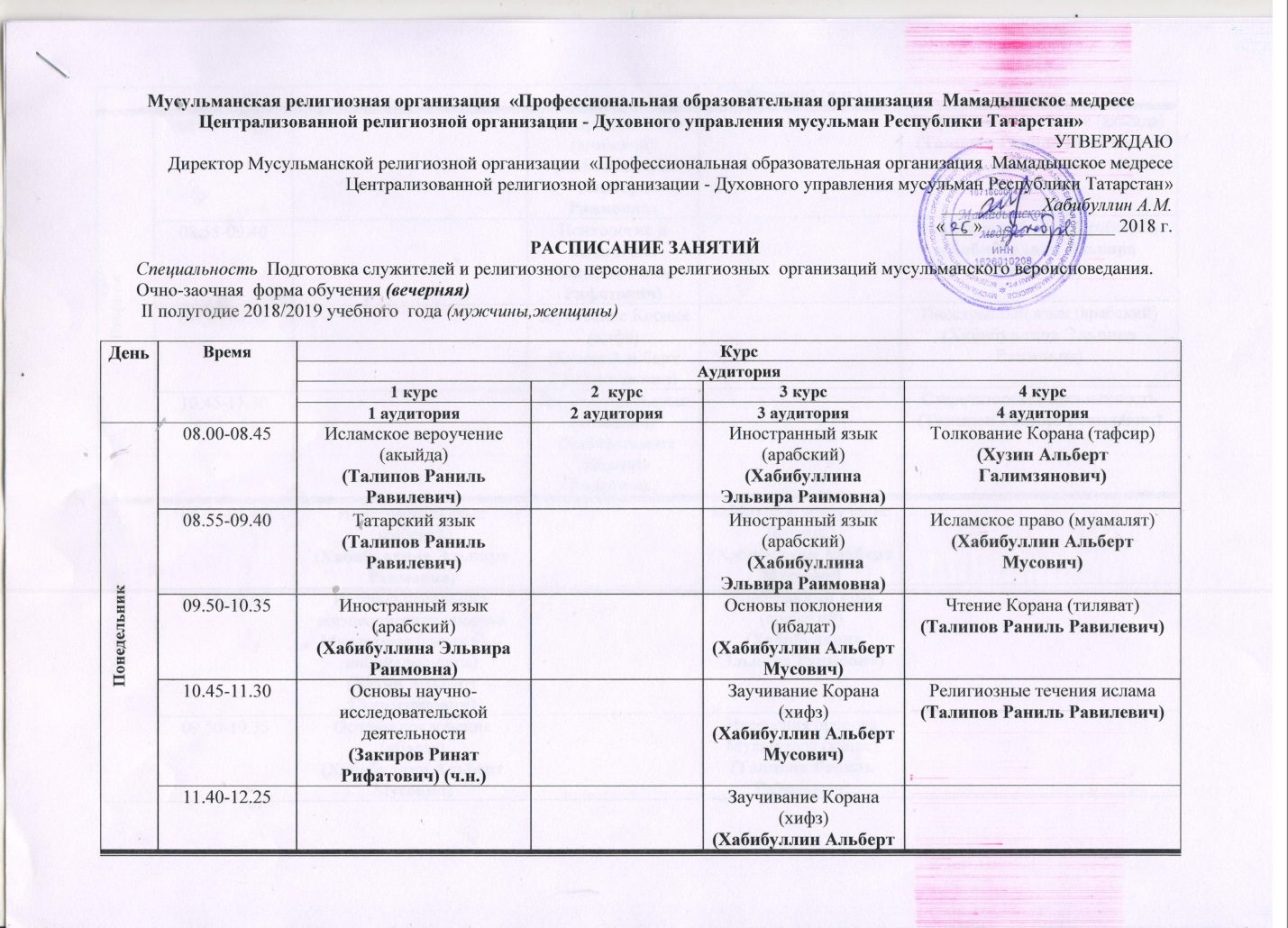 Вторник08.00-08.45Иностранный язык (арабский)(Хабибуллина Эльвира Раимовна)Исламское вероучение (акыйда)(Талипов Раниль Равилевич)Вторник08.55-09.40Психология и педагогика(Закиров Ринат Рифатович)Иностранный язык (арабский)(Хабибуллина Эльвира Раимовна)Вторник09.50-10.35Заучивание Корана (хифз)(Хузин Альберт Галимзянович)Иностранный язык (арабский)(Хабибуллина Эльвира Раимовна)Вторник10.45-11.30Иностранный язык (арабский) (Хабибуллина Эльвира Раимовна)Старотатарская письменность             (Талипов Раниль Равилевич)Среда08.00-08.45Иностранный язык (арабский)(Хабибуллина Эльвира Раимовна)Исламское вероучение (акыйда)(Хабибуллин Альберт Мусович)Среда08.55-09.40История пророков и жизнеописание пророка Мухаммада (тарих аль-анбийа вас-сира)(Хузин Альберт Галимзянович)Иностранный язык (арабский) (Хабибуллина Эльвира Раимовна)Среда09.50-10.35Основы поклонения (ибадат)(Хабибуллин Альберт Мусович)Изречения пророка Мухаммада (хадис)(Талипов Раниль Равилевич)Среда10.45-11.30Запоминание зикров намаза и повседневных молитв (дуа)(Хузин Альберт Галимзянович)Чтение Корана (тиляват) (Хабибуллин Альберт Мусович) (ч.н.)Среда11.40-12.25Заучивание Корана (хифз)(Хузин Альберт Галимзянович) (ч.н.)Основы научно-исследовательской деятельности  (Закиров Ринат Рифатович)Четверг08.00-08.45Основы поклонения (ибадат)(Хабибуллин Альберт Мусович)Методика преподавания исламских наук (Хабибуллина Эльвира Раимовна)Основы проповеди и обязанности имама/ Женщина в исламе(Талипов Раниль Равилевич)Четверг08.55-09.40Исламское вероучение (акыйда)(Талипов Раниль Равилевич)Толкование Корана (тафсир)(Хабибуллин Альберт Мусович)Заучивание Корана (хифз)                                                 (Хабибуллин Альберт Мусович)Четверг09.50-10.35История пророков и жизнеописание пророка Мухаммада (тарих аль-анбийа вас-сира) (Талипов Раниль Равилевич)История пророков и жизнеописание пророка Мухаммада (тарих аль-анбийа вас-сира) (Хузин Альберт Галимзянович)Иностранный язык (арабский)(Хабибуллина Эльвира Раимовна)Четверг10.45-11.30Правила чтения Корана (таджвид)(Хузин Альберт Галимзянович)Чтение Корана (тиляват)   (Хабибуллин Альберт Мусович) (ч.н.)Чтение Корана (тиляват)(Талипов Раниль Равилевич)Пятница08.00-08.45Исламская этика (ахляк)(Хузин Альберт Галимзянович)Татарская литература (Талипов Раниль Равилевич)Пятница08.55-09.40Изречения пророка Мухаммада (хадис)(Талипов Раниль Равилевич)Исламская этика (ахляк)(Хузин Альберт Галимзянович)Пятница09.50-10.35История Татарстана и татарского народа(Закиров Ринат Рифатович)Правила чтения Корана (таджвид)(Хузин Альберт Галимзянович)Пятница10.45-11.30Заучивание Корана (хифз)(Хузин Альберт Галимзянович) (ч.н.)Изречения пророка Мухаммада (хадис)(Талипов Раниль Равилевич)